2022 HAYWOOD COUNTY SCHOOLS FOUNDATION SCHOLARSHIP CHECKLISTPrint out and add page to the front of your application with scholarships you are applying for checked.STUDENT NAME:					STUDENT SCHOOL:				OPEN TO ALL STUDENTSAltrusa International of WaynesvilleBill Sease MemorialB. L. Upton, Sr. and D. E. Tingle MemorialCanopy Realtor Association/Western RegionChampion Credit Union-Roland LeatherwoodClyde Lions Club-Somberg, McCracken & HannahCynthia Shepherd Culbertson MemorialDr. Alan & Rita M.  Brown MemorialDr. Kristen Hammett-Vet-TechDr. Mack S. & Beulah Setser MemorialFirst Citizens BankFrank & Kathryn G. Kirkpatrick MemorialHaywood County Community BandHaywood County Democratic WomenHaywood County Fraternal Order of PoliceHaywood County Retired School PersonnelHaywood County Schools Foundation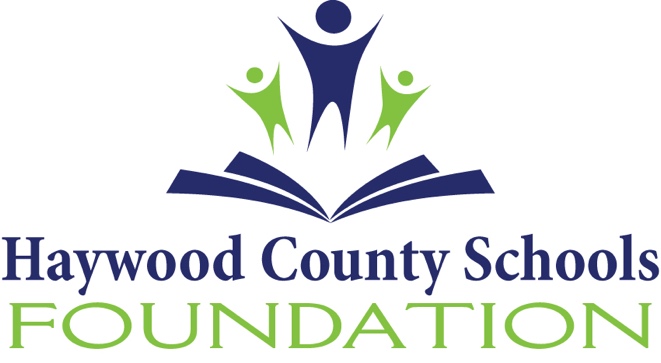 Haywood County Schools Nutrition AssociationHaywood Healthcare FoundationKinsland Family ScholarshipJunaluska Ross-LanceMachesney Computer ScienceMoses L. Robinson MemorialPatricia C. Liner, RN MemorialPeggy MelvillePepsi-Cola Bottling Co. of WNC-VocationalPosey FamilyQuickDraw-ArtReeves MemorialReuben B. Robertson FoundationRichie's AllianceRobert E. & Viola ForgaScott SistersSharon H. Blankenship A.E.O.P.Shay Barnes Starnes MemorialSmathers CrusoState Employees Credit Union Teresa Kaye Ashe Memorial for NursingTom Cifani Memorial Music ScholarshipTommy E. Davis MemorialUnited Community BankWaynesville Garden Club-HorticultureWOW - Lynda Chovan MemorialCENTRAL HAYWOOD HIGH SCHOOL ONLYBetty Jean Henson MemorialNick Mastriana MemorialReeves Family ScholarshipSonoma Masonic LodgePISGAH HIGH SCHOOL ONLYAdeline B. Patrick MemorialBetty Jean Henson MemorialBlack OrthodonticsCanton High School Class of 1957Chapman, GE Aviation Memorial Cruso Friendship Club Jervis/AlexanderDoris Plott MemorialGene Haas FoundationHaywood Rotary ClubJames M. and Mary P. Edwards MemorialJeff Simmons MemorialJustin Inman MemorialLadies Lunch Bunch Pisgah Class of 1968Louise Sellers MemorialMary Gillis Educational MemorialMaster Trooper Calvin E. Taylor MemorialPaul Willis JROTC MemorialPHS Golden AnniversaryPlott MemorialSonoma Masonic LodgeSportsman's ClubStaff Sargent Michael C. Parrott MemorialTUSCOLA HIGH SCHOOL ONLYAdeline B. Patrick MemorialBlack OrthodonticsBraden Alcathie MemorialBuddy Chandler ScholarshipCharles K. Patterson MemorialDavid Sherrill MemorialDustin Travis Moody MemorialElayne Tucker Wadsworth Memorial James & Betty Scott MemorialJohn C. Howell MemorialMark Douglas Parris MemorialPaul Willis JROTC MemorialSportsman's ClubSteve Sutton MemorialTrooper Anthony Cogdill MemorialTuscola Class of 1971Tuscola Class of 1972Tuscola Class of 1973Tuscola Class of 1984Waynesville Lions Club-Charles Balentine Sr. Waynesville Masonic LodgeWaynesville Rotary-Howard Splitt MemorialWaynesville Woman's Club